01.02.2022СВ-21Тема: «Корни натуральной степени из числа и их свойства».Цель урока:Формирование у учащихся целостного представления о корне n-ой степени, навыков сознательного и рационального использования свойств корня при решении различных задач; понимание принципов упрощения выражений, содержащих радикал. Проверить уровень усвоения учащимися вопросов темы.Задачи урока:1. Актуализировать необходимые знания и умения. Дать понятие корня n-ой степени, рассмотреть его свойства.2. Организовать мыслительную деятельность учащихся для решения проблемы (выстроить необходимую коммуникацию). Способствовать развитию алгоритмического, творческого мышления, развивать навыки самоконтроля. Способствовать развитию интереса к предмету, активности.3. Воспитывать уважение к чужому мнению и чужому труду через анализ и присвоение нового способа деятельности, умение работать в команде, выражать собственное мнение, давать рекомендации.Тип урока:Комбинированный (систематизация и обобщение, усвоение новых знаний, проверка и оценка знаний).Ход урокаI Организационно-мотивационный II Актуализация знаний (систематизация и обобщение, усвоение новых знаний).Устный счет: Записать в тетрадь22=4 (2*2=4)33=27 (3*3*3=27)62=36 (6*6=36)72=49 (7*7=49)III Изучение новой темы (сделать краткий конспект)Усвоение новых знаний:ОПРЕДЕЛЕНИЕ. Корнем n-ной степени из числа a называется такое число, n-ная степень которого равна a.ОПРЕДЕЛЕНИЕ. Арифметическим корнем n-ной степени из числа а называют неотрицательное число, n-ная степень которого равна a.  (n-я степень b равна подкоренному выражению a)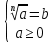 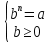 Основное тождество 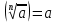 Число n называется показателем корня, а само число а - подкоренным выражением.При четном n существуют два корня n-й степени из любого положительного числа а; корень n-й степени из числа 0 =0 ; корней четной степени из отрицательных чисел не cyществует. При отрицательном n имеем один корень (отрицательный).Для корней нечетной степени справедливо равенство 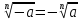 Пример 1: в тетрадь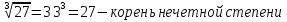 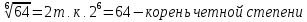 не арифметический корень, а 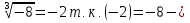 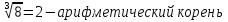 радикалом.Если мы имеем с вамиОсновные свойства арифметических корней n-ной степени.Для любого натурального n, целого k и любых Неотрицательных чисел a и b выполнены равенства:Записать на форзац тетради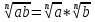 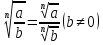 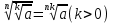 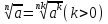 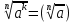 Пример 2: : в тетрадьНайдите значение: а) ; б) 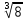 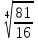 а) 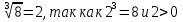 б) 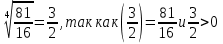 Пример 3. В тетрадьУравнение х4=81 имеет два корня: это числа 3 и – 3. Таким образом, существуют два корня четной степени из 81. При этом   это неотрицательное число, т.е.  а – 3 =  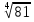 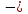 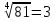 Пример 4. . В тетрадьРешим уравнение: а) х5=11; б) х8=7;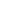 а) По определению корня n – й степени число х – корень пятой степени из – 11. Показатель корня – нечетной степени число 5, поэтому такой корень существует, и притом только один: это . Итак, 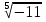 б) По определению корня n – й степени решением уравнения х8=7 является число . Так как 8 – число четное, также является решением данного уравнения. IV Закрепление материалаРабота в тетрадях.Вычислить:Решить уравнение:а) х3+4=0 в) х3=4х3=-4 V. Подведение итогов.Вопросы учащимся:– Дайте определение корня п-ой степени из действительного числа.– Сколько корней может иметь уравнение вида хn = a? Отчего это зависит?– Как вычислить корень п-ой степени из числа?– Когда корень п-ой степени не имеет смысла?VI. Домашнее задание.П.9. п.32 с 7. №381(г); №382 (д); №284 (а,б) №385(а,в)